CITY PLANNING AND ECONOMIC DEVELOPMENT COMMITTEE MINUTES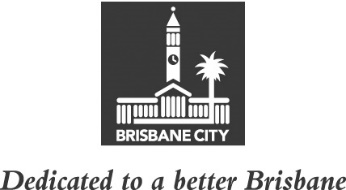 MEETING HELD ON TUESDAY 8 JUNE 2021AT 10AMCOMMITTEE MEETING ROOM 2, LEVEL 2, CITY HALLMEMBERS PRESENT:The Deputy Mayor, Councillor Krista Adams (Chair), Councillor Fiona Hammond (Deputy Chair), and Councillors Lisa Atwood, Kara Cook, Peter Matic and Charles Strunk. OTHERS PRESENT:Andrea Kenafake, Divisional Manager, City Planning and Sustainability; Annabelle Matthews, Planning Services Manager, Development Services, City Planning and Sustainability; Peta Harwood, Manager, Development Services; John Cowie, A/Manager, City Planning and Economic Development, City Planning and Sustainability; Jock Power and Lucy Smith, Policy Liaison Officers, Chair’s Office, City Planning and Economic Development Committee; Rosemarie White, Personal Assistant to the Chair, City Planning and Economic Development Committee; and Samantha Holloway, Council and Committee Officer, Council and Committee Liaison Office, City Administration and Governance.MINUTES:The Minutes of the meeting held on 1 June 2021, copies of which had been forwarded to each Councillor, were presented and taken as read and confirmed on the motion of the Deputy Mayor, Councillor Krista Adams.46	OTHER BUSINESSThe following matters were considered by the Committee, and the decisions reached are fully set out in the Committee’s report to Council:Committee presentation – 60 Skyring Terrace, Newstead (A005679694)Petition – Requesting Council prevent the removal of trees by the developer at 162 Oceana Terrace, Lota (application reference A004942635)Petitions – Requesting Council refuse the development application for 447 Gregory Terrace, Spring Hill (application reference A005608964).47	DECLARABLE CONFLICT OF INTERESTPrior to commencement of debate on Agenda item 4, Petition – Requesting Council prevent the removal of trees by the developer at 162 Oceana Terrace, Lota (application reference A004942635), the Deputy Mayor, Councillor Krista Adams, and Councillors Fiona Hammond, Peter Matic and Lisa Atwood, declared a declarable conflict of interest, and advised that as a member of the Liberal National Party of Queensland, the Village Retirement Group made a donation to the Council team of the Liberal National Party of Queensland of $16,500 in April 2016.48	OTHER BUSINESS MOTIONCouncillor Fiona Hammond, seconded by Councillor Peter Matic, moved the following motion:“That the item be referred to a meeting of full Council for decision.”The Chair put the motion to the Committee and it was carried, with Councillors Kara Cook and Charles Strunk abstaining.49	OTHER BUSINESS MOTIONCouncillor Kara Cook, seconded by Councillor Charles Strunk, moved the following motion:“That Brisbane City Council develop a policy to guide Councillor roles in development matters taking into consideration the example policy and guidance provided by the Office of the Independent Assessor”Discussion followed. After debate, the Chair put the motion to the Committee and it was lost, with Councillors Kara Cook and Charles Strunk voting in favour.CONFIRMED THIS			DAY OF			2021.............................CHAIR